				 แบบ – RDI 03แบบฟอร์มเสนอโครงการทุนสนับสนุนการจัดตั้งหน่วยวิจัย ศูนย์วิจัย ศูนย์ความเป็นเลิศและการเสริมสร้างผู้ประกอบการใหม่ สำหรับบุคลากรวิจัยและนวัตกร มหาวิทยาลัยราชภัฏสกลนคร 
จากงบประมาณเงินรายได้ ประจำปีงบประมาณ พ.ศ. 2565---------------------------------ประเภททุน ⬜ 1. โครงการจัดตั้งหน่วยวิจัย ไม่เกิน 100,000 บาท (หนึ่งแสนบาทถ้วน)⬜ 2. โครงการจัดตั้งศูนย์วิจัย ไม่เกิน 150,000 บาท (หนึ่งแสนห้าหมื่นบาทถ้วน)⬜ 3. โครงการจัดตั้งศูนย์ความเป็นเลิศ ไม่เกิน 200,000 บาท (สองแสนบาทถ้วน)⬜ 4. โครงการเสริมสร้างผู้ประกอบการใหม่ ไม่เกิน 200,000 บาท (สองแสนบาทถ้วน)1. ชื่อโครงการ	(ภาษาไทย).......................................................................................................................................	(ภาษาอังกฤษ)..................................................................................................................................ส่วนที่ 1 ลักษณะโครงการ1. ความสอดคล้อง –ร่าง- แผนยุทธศาสตร์ มหาวิทยาลัยราชภัฏสกลนคร ระยะ 5 ปี 
    พ.ศ. 2565 – 2569 (ภาคผนวกที่ 1)  🔿 1) ยุทธศาสตร์ที่ 1  การผลิตบัณฑิตและพัฒนาครูให้มีคุณภาพตามมาตรฐานวิชาชีพ		🔿 2) ยุทธศาสตร์ที่ 2  การยกระดับคุณภาพการศึกษาสู่ระดับสากล🔿 3) ยุทธศาสตร์ที่ 3  การพัฒนาท้องถิ่นอย่างยั่งยืน		🔿 4) ยุทธศาสตร์ที่ 4  การพัฒนาระบบบริหารจัดการให้มีประสิทธิภาพ  2. สาขาวิชาการตามหลักของ OECD (ภาคผนวกที่ 2)  		🔿 1) กลุ่มสาขาวิศวกรรมและเทคโนโลยี		🔿 2) กลุ่มสาขาวิทยาศาสตร์ธรรมชาติ		🔿 3) กลุ่มสาขาเกษตรศาสตร์		🔿 4) กลุ่มสาขาวิทยาศาสตร์การแพทย์และสุขภาพ		🔿 5) กลุ่มสาขาสังคมศาสตร์		🔿 6) กลุ่มสาขามนุษยศาสตร์ ส่วนที่ 2 องค์ประกอบในการจัดทำข้อเสนอโครงการ1. ผู้รับผิดชอบ 2. มาตรฐาน จริยธรรม และจรรยาบรรณที่เกี่ยวข้อง🔿 มีการใช้สัตว์ทดลอง🔿 การทดลองที่เกี่ยวข้องกับจริยธรรมการวิจัยในมนุษย์ 🔿 การทดลองทางพันธุวิศวกรรมและเทคโนโลยีชีวภาพ🔿 การใช้ห้องปฏิบัติการที่เกี่ยวกับสารเคมี การขอรับรองจากคณะกรรมการจริยธรรมการวิจัยในมนุษย์ 🔿 ผ่านแล้ว    🔿 ยังไม่ผ่าน   อยู่ระหว่างดำเนินการการขอรับรองจากคณะกรรมการจริยธรรมการวิจัยในสัตว์เพื่องานทดลองทางวิทยาศาสตร์ 🔿 ผ่านแล้ว    🔿 ยังไม่ผ่าน   อยู่ระหว่างดำเนินการ3. หลักการและเหตุผลแสดงให้เห็นถึงความสำคัญที่จำเป็นต้องทำโครงการนี้4. วัตถุประสงค์ของโครงการระบุวัตถุประสงค์ของโครงการอย่างชัดเจนและเรียงตามลำดับความสำคัญเป็นข้อ ๆ โดยเชื่อมโยงกับหลักการและเหตุผล5. ตัวชี้วัดและค่าเป้าหมาย อธิบายตัวชี้วัดและค่าเป้าหมายที่สอดคล้องกับโครงการ สำหรับโครงการจัดตั้งศูนย์วิจัย และศูนย์ความเป็นเลิศต้องวิเคราะห์ศักยภาพงานวิจัยและนวัตกรรมของกลุ่มบุคลากรวิจัยและนวัตกร และกำหนดเป้าหมายอย่างชัดเจน ส่วนโครงการเสริมสร้างผู้ประกอบการใหม่ต้องวิเคราะห์ศักยภาพการสร้างผลิตภัณฑ์ที่มาจากผลงานวิจัย นวัตกรรม เทคโนโลยี องค์ความรู้ใหม่ของบุคลากรวิจัยและนวัตกรในมหาวิทยาลัยเชื่อมโยงกับภาคธุรกิจอุตสาหกรรม พัฒนาสู่การใช้ประโยชน์เชิงพาณิชย์6. พื้นที่เป้าหมาย7. ระยะเวลาดำเนินการ.......................................... เดือน 8. งบประมาณที่เสนอขอทั้งโครงการ ............................................ บาท	รายละเอียดงบประมาณ9. ประโยชน์ที่คาดว่าจะได้รับระบุประโยชน์ที่คาดว่าจะได้รับ 10. ผลผลิต (output) หมายเหตุ	1. กรอกข้อมูลเฉพาะผลผลิตที่โครงการคาดว่าจะได้รับและสามารถทำได้จริง เนื่องจากเป็นตัวชี้วัดในการประเมินผลของโครงการ (หากผลผลิตข้อใดไม่มีไม่ต้องระบุ)		2. ผลผลิต คือ ผลที่เกิดขึ้นทันทีเมื่อจบโครงการ และเป็นผลโดยตรงจากการดำเนินโครงการ ซึ่งได้ระบุไว้ในกิจกรรมของโครงการ 11. ผลลัพธ์ Expected Outcomes ที่คาดว่าจะเกิดขึ้นนิยามของผลลัพธ์ คือ การนําผลผลิต (output) ที่ได้ของโครงการ ไปใช้ประโยชน์โดยผู้ใช้ (users) ที่ชัดเจน  ส่งผลทำให้ระดับความรู้  ทัศนคติ  พฤติกรรม การปฏิบัติหรือทักษะ ของผู้ใช้มีการเปลี่ยนแปลงไปจากเดิมเมื่อเทียบกับก่อนการนำผลผลิตจากโครงการมาใช้  รวมถึงการใช้ประโยชน์จากผลผลิตของโครงการที่เป็นทั้งผลิตภัณฑ์ การบริการ และเทคโนโลยี โดยภาคเอกชนหรือประชาสังคม  ตลอดจนการพัฒนาต่อยอดผลผลิตของโครงการเดิมที่ยังไม่เสร็จสมบูรณ์ ให้มีระดับความพร้อมในการใช้ประโยชน์สูงขึ้นอย่างมีนัยยะสำคัญ ประเภทของผลลัพธ์และคำจำกัดความ (Type of Outcomes and Definition)12. ข้าพเจ้าขอรับรองว่าในปีที่ขอทุนนี้ข้าพเจ้าไม่อยู่ระหว่างการลาศึกษาต่อเต็มเวลา 13. คำชี้แจงอื่น ๆ (ถ้ามี)	ข้าพเจ้าขอรับรองว่าข้อความข้างต้นเป็นจริงทุกประการ และยอมรับผลการตัดสินของมหาวิทยาลัยถือเป็นข้อยุติ                                        ลงชื่อ................................................. หัวหน้าโครงการ	     (.....................................................)                                              วันที่............................................ส่วนที่ 3 ประวัติหัวหน้าและผู้ร่วมโครงการหัวหน้าโครงการ1. ชื่อระบุคำนำหน้าชื่อ ชื่อ - นามสกุล ผู้วิจัย เป็นภาษาไทย ชื่อ ระบุคำนำหน้าชื่อ ชื่อ – นามสกุล ผู้วิจัย เป็นภาษาอังกฤษ2. หมายเลขบัตรประจำตัวประชาชน ระบุหมายเลขบัตรประจำตัวประชาชน3. ตำแหน่งปัจจุบัน ระบุตำแหน่งปัจจุบัน4. หน่วยงานและสถานที่อยู่ที่ติดต่อได้สะดวกระบุชื่อสถานที่อยู่ (ถ้ามี) ระบุเลขที่  หมู่ที่ ระบุเลขหมู่ ถนน ระบุถนนตำบล ระบุตำบล อำเภอ ระบุอำเภอจังหวัด ระบุจังหวัด หมายเลขไปรษณีย์ ระบุหมายเลขไปรษณีย์หมายเลขโทรศัพท์ ระบุหมายเลขโทรศัพท์อีเมล์ ระบุอีเมล์5. ประวัติการศึกษาปริญญา ระบุระดับปริญญา วุฒิ ระบุวุฒิการศึกษา  ระบุสถาบันการศึกษา6. สาขาวิชาการที่มีความชำนาญพิเศษ (แตกต่างจากวุฒิการศึกษา)ระบุวุฒิการศึกษา   สาขาวิชา	7. ผลงานทางวิชาการ (ไม่เกิน 5 ปี ย้อนหลัง)ระบุผลงานวิชาการผู้ร่วมโครงการ1. ชื่อระบุคำนำหน้าชื่อ ชื่อ - นามสกุล ผู้วิจัย เป็นภาษาไทย ชื่อ ระบุคำนำหน้าชื่อ ชื่อ – นามสกุล ผู้วิจัย เป็นภาษาอังกฤษ2. หมายเลขบัตรประจำตัวประชาชน ระบุหมายเลขบัตรประจำตัวประชาชน3. ตำแหน่งปัจจุบัน ระบุตำแหน่งปัจจุบัน4. หน่วยงานและสถานที่อยู่ที่ติดต่อได้สะดวกระบุชื่อสถานที่อยู่ (ถ้ามี) ระบุเลขที่  หมู่ที่ ระบุเลขหมู่ ถนน ระบุถนนตำบล ระบุตำบล อำเภอ ระบุอำเภอจังหวัด ระบุจังหวัด หมายเลขไปรษณีย์ ระบุหมายเลขไปรษณีย์หมายเลขโทรศัพท์ ระบุหมายเลขโทรศัพท์อีเมล์ ระบุอีเมล์5. ประวัติการศึกษาปริญญา ระบุระดับปริญญา วุฒิ ระบุวุฒิการศึกษา  ระบุสถาบันการศึกษา6. สาขาวิชาการที่มีความชำนาญพิเศษ (แตกต่างจากวุฒิการศึกษา)ระบุวุฒิการศึกษา   สาขาวิชา	7. ผลงานทางวิชาการ (ไม่เกิน 5 ปี ย้อนหลัง)ระบุผลงานวิชาการชื่อ – สกุลตำแหน่งในโครงการสัดส่วนการมีส่วนร่วมเวลาที่ทำวิจัย(ชั่วโมง/สัปดาห์)ชื่อ – สกุลหัวหน้าโครงการชื่อ – สกุลผู้ร่วมโครงการชื่อ – สกุลผู้ร่วมโครงการชื่อ – สกุลผู้ร่วมโครงการชื่อ – สกุลผู้ร่วมโครงการชื่อ – สกุลผู้ร่วมโครงการชื่อ – สกุลผู้ร่วมโครงการชื่อ – สกุลผู้ร่วมโครงการชื่อ – สกุลผู้ร่วมวิจัยชื่อ – สกุลผู้ร่วมโครงการชื่อ – สกุลผู้ร่วมโครงการจังหวัดอำเภอตำบลหมู่บ้านพื้นที่ที่ทำวิจัยชื่อสถานที่เดือน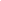 123456789101112รายละเอียดกิจกรรม123456789101112ลำดับรายการงบประมาณ (บาท)1.งบดำเนินการ(ผลรวมงบ (1.1 +1.2 + 1.3 +...)1.1 ค่าตอบแทน (ชี้แจงรายละเอียด พร้อมแจกแจงเป็นตัวคูณ)- ค่าตอบแทนอาจารย์ที่ปรึกษา (ถ้ามี)- ค่าตอบแทนกลุ่มตัวอย่าง/ผู้ให้ข้อมูล- ......1.2 ค่าใช้สอย (ชี้แจงรายละเอียด พร้อมแจกแจงเป็นตัวคูณ)- - …....1.3 ค่าวัสดุ (ชี้แจงรายละเอียด พร้อมแจกแจงเป็นตัวคูณ) 1.4 ค่าครุภัณฑ์ที่จำเป็น (เสนอคู่เทียบราคา) ......- ......- ……                    รวมงบประมาณ   ผลผลิตที่คาดว่าจะได้รับผลผลิตที่คาดว่าจะได้รับจำนวนรายละเอียดของผลผลิตปีที่นำส่งผลผลิตองค์ความรู้พัฒนาเป็นข้อเสนอชุดโครงการวิจัยเครือข่ายการวิจัยภายในหรือภายนอกมหาวิทยาลัยโดยทำความตกลงร่วมมือ (Memorandum Of Understanding : MOU) อย่างเป็นทางการการพัฒนากำลังคนนศ.ระดับปริญญาตรีการพัฒนากำลังคนนศ.ระดับบัณฑิตศึกษาการพัฒนากำลังคนนักวิจัยเชิงปฏิบัติการ (พื้นฐาน, R&D)การพัฒนากำลังคนนักวิจัยชุมชนท้องถิ่นการพัฒนากำลังคนนักวิจัยภาคเอกชนการพัฒนากำลังคนนักวิชาการอิสระการพัฒนากำลังคนผลงานตีพิมพ์ระดับชาติ (ระบุฐานข้อมูลที่ตีพิมพ์)ผลงานตีพิมพ์นานาชาติ (ระบุฐานข้อมูลที่ตีพิมพ์)หนังสือBook chapter ระดับชาติหนังสือBook chapter ระดับนานาชาติหนังสือหนังสือเล่มระดับชาติหนังสือหนังสือเล่มระดับนานาชาติการประชุมเผยแพร่ผลงาน/สัมมนาระดับชาตินำเสนอแบบปากเปล่าการประชุมเผยแพร่ผลงาน/สัมมนาระดับชาตินำเสนอแบบโปสเตอร์การประชุมเผยแพร่ผลงาน/สัมมนาระดับนานาชาตินำเสนอแบบปากเปล่าการประชุมเผยแพร่ผลงาน/สัมมนาระดับนานาชาตินำเสนอแบบโปสเตอร์ต้นแบบผลิตภัณฑ์ระดับห้องปฏิบัติการต้นแบบผลิตภัณฑ์ระดับภาคสนามต้นแบบผลิตภัณฑ์ระดับอุตสาหกรรมต้นแบบเทคโนโลยีระดับห้องปฏิบัติการต้นแบบเทคโนโลยีระดับภาคสนามต้นแบบเทคโนโลยีระดับอุตสาหกรรมกระบวนการใหม่ ระดับห้องปฏิบัติการกระบวนการใหม่ ระดับภาคสนามกระบวนการใหม่ ระดับอุตสาหกรรมทรัพย์สินทางปัญญา อนุสิทธิบัตรทรัพย์สินทางปัญญา สิทธิบัตรทรัพย์สินทางปัญญา ลิขสิทธิ์ทรัพย์สินทางปัญญา เครื่องหมายทางการค้าทรัพย์สินทางปัญญา ความลับทางการค้าทรัพย์สินทางปัญญา พันธุ์พืช/พันธุ์สัตว์ผลที่คาดว่าจะได้รับจำนวนรายละเอียดของผลลัพธ์ผู้ได้รับผลกระทบปีที่นำส่งผลลัพธ์ผลงานตีพิมพ์ (Publications)การอ้างอิง (Citations)เครื่องมือและระเบียบวิธีการวิจัย (Research tools and methods)ฐานข้อมูลและแบบจำลองวิจัย (Research databases and models)ความก้าวหน้าในวิชาชีพของบุคลากรด้านวิทยาศาสตร์วิจัยและนวัตกรรม (Next destination)รางวัลและการยอมรับ (Awards and recognition)การใช้ประโยชน์จากเครื่องมือ อุปกรณ์ ห้องวิจัยและโครงสร้างพื้นฐาน (Use of facilities and resources)ทรัพย์สินทางปัญญาและการอนุญาตให้ใช้สิทธิ (Intellectual property and licensing)การจัดตั้งบริษัท (Spin-off Companies)ผลิตภัณฑ์ใหม่ (New Products)ทุนวิจัยต่อยอด (Further funding) ความร่วมมือหรือหุ้นส่วนความร่วมมือ(Collaborations and partnerships)การผลักดันนโยบาย  แนวปฏิบัติ  แผนและกฎระเบียบ (Influence on policy, practice, plan and regulations) กิจกรรมสร้างการมีส่วนร่วม (Engagement activities)ประเภทของผลลัพธ์(Types of Outcomes)คำจำกัดความ(Definition)ผลงานตีพิมพ์ (Publications)ผลงานทางวิชาการในรูปแบบสิ่งพิมพ์และไฟล์อิเล็กทรอนิกส์ ซึ่งเกิดจากการศึกษาวิจัย อาทิเช่น บทความจากการประชุมวิชาการ บทความวิจัย บทความปริทัศน์ บทความวิชาการ หนังสือ ตำรา พจนานุกรม และงานวิชาการอื่นๆ ในลักษณะเดียวกัน การอ้างอิง (Citations)จำนวนครั้งในการอ้างอิงผลงานวิจัยที่ตีพิมพ์ในวารสารระดับนานาชาติ โดยสืบค้นจากฐานข้อมูล Scopusเครื่องมือและระเบียบวิธีการวิจัย(Research tools and methods)เครื่องมือหรือกระบวนการที่ผู้วิจัยใช้ในการทดลอง ทดสอบ เก็บรวบรวมหรือวิเคราะห์ข้อมูล โดยเป็นสิ่งใหม่ที่ไม่ได้มีมาก่อน แต่ได้เผยแพร่และเป็นที่ยอมรับโดยมีผู้นำเครื่องมือและระเบียบวิธีการวิจัยไปใช้ต่อและมีหลักฐานอ้างอิงได้ฐานข้อมูลและแบบจำลองวิจัย(Research databases and models)ฐานข้อมูล (ระบบที่รวบรวมข้อมูลไว้ในที่เดียวกัน) หรือแบบจำลอง (การสร้างรูปแบบเพื่อแทนวัตถุ กระบวนการ ความสัมพันธ์ หรือ สถานการณ์) ที่ถูกพัฒนาขึ้นจากงานวิจัย โดยมีผู้นำฐานข้อมูลหรือแบบจำลองไปใช้ให้เกิดประโยชน์มีหลักฐานอ้างอิงได้ความก้าวหน้าในวิชาชีพของบุคลากรด้านวิทยาศาสตร์วิจัยและนวัตกรรม (Next destination)การติดตามการเคลื่อนย้ายและความก้าวหน้าในวิชาชีพของบุคลากรในโครงการด้านวิทยาศาสตร์ วิจัยและนวัตกรรม (ววน.) ที่ได้รับงบประมาณสนับสนุนจากกองทุนส่งเสริม ววน. หลังจากสิ้นสุดโครงการ  โดยมีหลักฐานอ้างอิงได้รางวัลและการยอมรับ 
(Awards and recognition)เกียรติยศ รางวัลและการยอมรับจากสังคมที่ได้มาโดยหน้าที่การงานจากการทำงานด้านวิทยาศาสตร์ วิจัยและนวัตกรรม (ววน.) โดยมีส่วนที่เกี่ยวข้องกับโครงการที่ได้รับงบประมาณจากกองทุนส่งเสริม ววน.  โดยมีหลักฐานอ้างอิงได้การใช้ประโยชน์จากเครื่องมือ อุปกรณ์ ห้องวิจัยและโครงสร้างพื้นฐาน 
(Use of facilities and resources)การใช้ประโยชน์จากเครื่องมือ อุปกรณ์ ห้องวิจัยและโครงสร้างพื้นฐานด้านวิทยาศาสตร์ วิจัยและนวัตกรรม (ววน.) ที่นักวิจัยพัฒนาขึ้น หรือได้รับงบประมาณเพื่อการจัดหาให้เกิดประโยชน์ต่อผู้ที่มาใช้งานในวงกว้าง  โดยมีหลักฐานอ้างอิงได้ทรัพย์สินทางปัญญาและการอนุญาตให้ใช้สิทธิ (Intellectual property and licensing)ทรัพย์สินทางปัญญา หมายถึง การประดิษฐ์ คิดค้นหรือคิดทำขึ้น อันเปนผลใหไดมาซึ่งผลิตภัณฑ์หรือกรรมวิธีใดขึ้นใหม  หรือการกระทําใดๆ ที่ทําใหดีขึ้นซึ่งผลิตภัณฑ์หรือกรรมวิธี  หรือการกระทำใดๆ เกี่ยวกับงานที่ผู้สร้างสรรค์ได้ริเริ่มโดยใช้สติปัญญาความรู้ ความสามารถ และความวิริยะอุตสาหะของตนเองในการสร้างให้เกิดงานสร้างสรรค์ 9 ประเภทตามที่กฎหมายกำหนด อาทิเช่น งานวรรณกรรม  งานศิลปกรรม  งานดนตรีกรรม  งานภาพยนตร์ เป็นต้น โดยไม่ลอกเลียนงานของผู้อื่น  ซึ่งเกิดจากผลงานวิจัยด้านวิทยาศาสตร์ วิจัยและนวัตกรรม (ววน.) ที่ได้รับงบประมาณสนับสนุนจากกองทุนส่งเสริม ววน.  โดยมีหลักฐานอ้างอิงได้การอนุญาตให้ใช้สิทธิ หมายถึง การที่เจ้าของสิทธิอนุญาตให้ผู้ขอใช้สิทธิใดๆ ที่เกิดขึ้นจากงานวิจัย เช่น ผลิต / ขาย / ใช้ หรือมีไว้  โดยไม่มีการเปลี่ยนแปลงความเป็นเจ้าของสิทธิทั้งนี้เพื่อประโยชน์เชิงพาณิชย์เป็นหลัก  โดยมีหลักฐานอ้างอิงได้ การจัดตั้งบริษัท (Spin-off Companies) การนำเอาเทคโนโลยีหรือองค์ความรู้ในมหาวิทยาลัยที่เกิดจากการวิจัย (technology transfer) มาจัดตั้งเป็นบริษัท เพื่อขับเคลื่อนงานวิจัยไปสู่การขยายผลในเชิงพาณิชย์  โดยมีหลักฐานอ้างอิงได้ผลิตภัณฑ์ใหม่ (New Products) 
ผลิตภัณฑ์ใหม่ หมายถึง ผลิตภัณฑ์ประเภทต่างๆ ที่ได้จากการวิจัย  อาทิเช่น ผลิตภัณฑ์ทางการแพทย์ / ผลิตภัณฑ์ที่เกี่ยวเนื่องกับซอฟต์แวร์และปัญญาประดิษฐ์ / ผลิตภัณฑ์ด้านเทคนิคและเทคโนโลยี / ผลิตภัณฑ์ทางการเกษตรและอาหาร  และผลิตภัณฑ์ด้านศิลปะและการสร้างสรรค์  โดยผลิตภัณฑ์ด้านการสร้างสรรค์ หมายรวมถึงผลิตภัณฑ์ทางด้านการท่องเที่ยว เช่น เส้นทางการท่องเที่ยว  การจัดโปรแกรมด้านการท่องเที่ยวเพื่อนำไปสู่รูปแบบการท่องเที่ยวแบบใหม่ๆ เป็นต้น โดยเป็นสิ่งที่ถูกคิดค้น พัฒนาขึ้นอย่างมีนัยยะสำคัญในโครงการ และสามารถก่อให้เกิดมูลค่าทางเศรษฐกิจ  โดยมีหลักฐานอ้างอิงได้ทุนวิจัยต่อยอด(Further funding) ทุนที่นักวิจัยได้รับเงินอุดหนุนการวิจัยต่อยอดจากงานวิจัยเดิม ซึ่งเกิดจากการนำผลงานวิจัยที่ได้ของโครงการวิจัยเดิมมาเขียนเป็นข้อเสนอโครงการเพื่อขอรับทุนวิจัยต่อยอดในโครงการใหม่  สิ่งสำคัญคือ การให้ข้อมูลเกี่ยวกับแหล่งทุนและงบประมาณที่ได้รับจากโครงการทุนวิจัยต่อยอดใหม่ โดยมีหลักฐานอ้างอิงได้ความร่วมมือหรือหุ้นส่วนความร่วมมือ(Collaborations and partnerships)ความร่วมมือหรือหุ้นส่วนความร่วมมือที่เกิดขึ้นหลังจากโครงการวิจัยเสร็จสิ้น โดยเป็นความร่วมมือที่เกี่ยวข้องโดยตรงหรืออาจจะทางอ้อมจากการดำเนินโครงการ ทั้งนี้สิ่งสำคัญคือ การระบุผลผลิต (output) ผลลัพธ์ (outcome) และผลกระทบ (impact) ที่เกิดขึ้นจากความร่วมมือหรือหุ้นส่วนความร่วมมือนี้  โดยมีหลักฐานอ้างอิงได้การผลักดันนโยบาย  แนวปฏิบัติ  แผนและกฎระเบียบ (Influence on policy, practice, plan and regulations) การดำเนินการอย่างใดอย่างหนึ่งเพื่อขับเคลื่อนการนำผลงานวิจัยไปสู่การใช้ประโยชน์เชิงนโยบาย  หรือเกิดแนวปฏิบัติ  แผนและกฎระเบียบต่างๆ ขึ้นใหม่  เพื่อให้เกิดผลลัพธ์และผลกระทบต่อการเปลี่ยนแปลงในมิติต่างๆ ทางเศรษฐกิจ สังคมวัฒนธรรม สิ่งแวดล้อม และการเมืองการปกครอง ที่เป็นประโยชน์ต่อสังคมและประเทศโดยรวม โดยมีหลักฐานอ้างอิงได้ ทั้งนี้ต้องไม่ใช่การดำเนินการที่ระบุไว้เป็นส่วนหนึ่งของแผนงานวิจัย กิจกรรมสร้างการมีส่วนร่วม
(Engagement activities)กิจกรรมที่หัวหน้าโครงการและ/หรือทีมวิจัย ได้สื่อสารผลงานด้านวิทยาศาสตร์ วิจัยและนวัตกรรม (ววน.) กับกลุ่มผู้เข้าร่วมกิจกรรม เพื่อขับเคลื่อนให้เกิดการนำผลงานวิจัยไปใช้ประโยชน์ และเป็นเส้นทางที่ส่งผลให้เกิดผลกระทบในวงกว้างต่อไป  โดยมีหลักฐานอ้างอิงได้  ทั้งนี้กิจกรรมดังกล่าวต้องมิใช่กิจกรรมที่ได้ระบุไว้เป็นส่วนหนึ่งของแผนงานวิจัย 